 CỘNG HÒA XÃ HỘI CHỦ NGHĨA VIỆT NAM Độc lập - Tự do - Hạnh Phúc ĐƠN ĐỀ NGHỊ                               Kính gửi: Ban lãnh đạo Bệnh viện Nam Thăng LongTên tôi là:……..……………………………………………Số điện thoại:…………..………...Số Căn cước/Hộ chiếu/Mã định danh cá nhân:………………….......... Cấp ngày:…../… ./……Địa chỉ:………………………………………………………………………………………….⬜ Là người bệnh⬜ Là ……….............của người bệnh ……………………..………….,sinh ngày….../…../…….Địa chỉ:……………………………………………………………………………………………Số Căn cước/Hộ chiếu/Mã định danh cá nhân:………………….......... Cấp ngày:…../… ./… …Nơi cấp ………………………………………………………………… Dân tộc……………….Nghề nghiệp:…………………; Nơi làm việc:…………………………………………………..Số hồ sơ bệnh án/Mã số người bệnh: ............................................................................................Đã khám, điều trị tại khoa/phòng khám….……....…..…………..., Bệnh viện Nam Thăng Long từ ngày ……../…..…./…..…….đến ngày….…/……../…………Tôi viết đơn này kính đề nghị Ban lãnh đạo Bệnh viện 1. Cung cấp cho tôi:2.    Cho tôi được đọc, xem, ghi chép hồ sơ bệnh án tại chỗ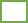 3.    Cấp lại cho tôi..……………………………………………………………, lý do:       Mục đích:........................................................................................................................................Tôi xin cam đoan giữ bí mật và chỉ sử dụng thông tin được cung cấp đúng lý do, mục đích nêu trên. Có vấn đề gì xảy ra, tôi xin hoàn toàn chịu trách nhiệm trước pháp luật.Tôi xin trân trọng cảm ơn! Xác nhận của phòng KHTH:HƯỚNG DẪN THỦ TỤC LÀM HỒ SƠ XIN CẤP CÁC CHỨNG TỪXuống ô cửa số 07 tầng 1 để nộp lệ phíPhoto giấy ra viện (trường hợp không có hoặc bị mất giấy ra viện, xin cấp lại thì photo giấy tờ liên quan đợt điều trị)Vào khoa chẩn đoán hình ảnh tầng 1 lấy phim sao (chỉ với trường hợp xin sao phim)Cầm tất cả giấy tờ lên phòng 401 tầng 4 (Kế hoạch tổng hợp) để nhận giấy hẹn Bản tóm tắt hồ sơ bệnh án Cấp giấy chứng nhận thương tích Bản Sao kết quả cận lâm sàng Bản Sao phim chụp Xquang/CT Bản Sao phim chụp Xquang/CT Bị mất/rách/hỏng      Người ký không đúng thẩm quyền           Sai thông tin              Việc đóng dấu không đúng quy định……..giờ...…, ngày….../……/ 20…….NGƯỜI LÀM ĐƠN(Ký, ghi rõ họ tên)Loại chứng từLoại chứng từSố lượngKý tênTóm tắt Bệnh án……..bảnSao phim chụp Xquang……phimSao phim chụp CT - Scaner……phimSao kết quả cận lâm sàng……….tờCấp giấy chứng nhận thương tích……..bảnCấp lại……………………………………………………………..bản